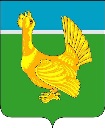 Администрация Верхнекетского районаПОСТАНОВЛЕНИЕОб исключении из кадрового резерва на замещение вакантных должностей муниципальной службы Администрации Верхнекетского района и органов Администрации Верхнекетского района	В соответствии со статьей 14  Положения о кадровом резерве на замещение вакантных должностей муниципальной службы Администрации Верхнекетского района и органов Администрации Верхнекетского района, утвержденного постановлением Администрации Верхнекетского района от 12 марта 2013 года №225, в связи с замещением вакантной должности муниципальной службы лица, включенного в кадровый резерв должностей муниципальной службы Администрации Верхнекетского района и органов Администрации Верхнекетского района,ПОСТАНОВЛЯЮ:1.Исключить из кадрового резерва на замещение вакантных должностей муниципальной службы Администрации Верхнекетского района и органов Администрации Верхнекетского района Смирнову Светлану Анатольевну, Светлакову Марину Сергеевну.2. Контроль за исполнением  настоящего постановления возложить на управляющего делами Администрации Верхнекетского района Генералову Т.Л.Глава  Верхнекетского района                                                 С.А. АльсевичГенералова2-10-37Дело-2, управление делами-1.« 15 » июля  2020 г.р.п. Белый ЯрВерхнекетского района Томской области                №658